Что страшного, что твой ребенок провел лишний час-другой за монитором?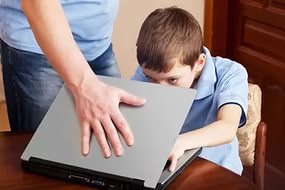 С чего это родители большинства семей так всполошились и утверждают, что их чадо − игроман?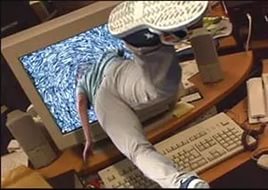 Компьютерная зависимость подразделяется сегодня как бы на несколько ветвей − интернет-зависимость, игроманию и зависимость от социальных сетей. Все эти подзависимости одного плана, но мы ниже будем говорить,
в основном, об играх, потому что в них кроется наибольшая опасность. Наибольшую опасность представляют так называемые «стрелялки». Теперь, говорилось в рекламе одной такой игры, вы можете разрывать человека по частям − отрывать ему руки, ноги, голову…СИМПТОМЫУ вашего ребенка куда-то вдруг подевались все друзья. Захаживает один-другой, закрываются у себя в комнате, включают ноутбук и оживленно о чем-то говорят.Перестает интересоваться любыми, когда-то любимыми, занятиями.Прогуливает занятия, откладывает
«на потом» уроки.Эмоционально рассказывает о своих победах, о самом себе, и вдруг не вытянешь
из него ни слова, – зависит от выигрыша или проигрыша у него в игре.Засиживается «за компом» далеко
за полночь.Отказывается от питья, еды, потому что «идет схватка», и он не может «подвести друга» и выйти из игры. Когда настаивают – старается есть перед монитором.Все чаще выпрашивает деньги
на апгрейд (обновление) компьютера.СТАДИИТаких психологи насчитывают четыре.1. Стадия увлечения. Ребенок впервые столкнулся
с компьютерной игрой, почувствовал вкус, желание продолжать. Его привлекают новые картинки, звук, разворот и участие в событиях какого-либо фантастического сюжета. В такой стадии
у подростка еще нет зависимости, игра носит скорее ситуационный, нежели систематический характер.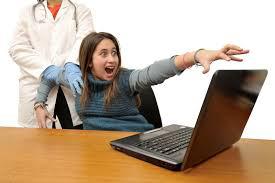 2. Стадия увлеченности. У человека появляется потребность (иногда чисто механическая) играть. На этой стадии игра приобретает систематический характер. Если
в какой-то период времени у него не будет доступа к компьютеру, подросток попытается его восстановить.3. Стадия зависимости. На этой стадии человек становится фанатом игр. Меняются его самооценка, самосознание, интересы. Игра вытесняет реальный мир. Но все же большая часть подростков в это время совсем не уходят
в виртуальный мир, психические и соматические нарушения у них в начальной стадии.4. Стадия привязанности. На этой стадии игровая зависимость как бы угасает,
и содержание личности человека восстанавливается. Он начинает понимать свою зависимость, ее вред, учится «держать дистанцию» с компьютером, однако полностью оторваться от психологической привязанности к игре не может. Это самая длительная из всех стадий − она может продолжаться всю жизнь.ПОСЛЕДСТВИЯПоскольку сюжеты игр донельзя примитивны и действия происходят по одному и тому же кругу, человек
в своем развитии замирает. Формируются безответственность, инфантилизм, пассивное отношение ко всему, которые переносятся и во взрослую жизнь. Такое поведение для него − норма, человек, как бы, «вырос» инфантильным.Просматривая, а не читая, не изучая информацию, человек начинает поверхностно относиться к жизни – происшествиям, фактам, результатам.Из-за частой смены картинок
на мониторе ухудшается зрение, концентрация внимания, появляется и накапливается усталость, нервное напряжение.Из-за отсутствия императивов морали, нравственности в играх, из-за присутствующей безусловной безнаказанности у человека формируется характер – становится трусливым, жестоким, вороватым. Для него – норма обидеть, побить слабого, «надуть», обмануть другого, чтобы на нем нажиться.ПРОФИЛАКТИКА КОМПЬЮТЕРНОЙЗАВИСИМОСТИ У ДЕТЕЙ
И ПОДРОСТКОВРегламентируйте время провождения вашего ребенка за компьютером.Чтобы изменить ситуацию, попробуйте продемонстрировать искренний интерес
к миру своего ребенка.Не критикуйте ребенка, проводящего слишком много времени за компьютером,
а постарайтесь изменить стереотипное его поведение. Ограничивайте доступ детей
к играм и фильмам, основанным на насилии.Формируйте у ребенка адекватное отношение к компьютерному миру.Сделайте жизнь ребенка яркой, интересной и насыщенной.Постарайтесь воспользоваться позитивными возможностями компьютера.Ищите интересные для ребенка сферы творческой реализации.Действуйте тактично, демонстрируйте пример.Мы, родители, должны отдавать себе отчет:это мы усаживаем ребенка перед телевизором, покупаем ему компьютерные игры – ведь у нас работа, домашние дела, и часто нам просто некогда заниматься ребенком.Задумайтесь:как вы общаетесь с ребенком, есть ли у вас доступ в его внутренний мир? Помните:Любая зависимость это нарушение контакта с ближайшим окружением ребенка.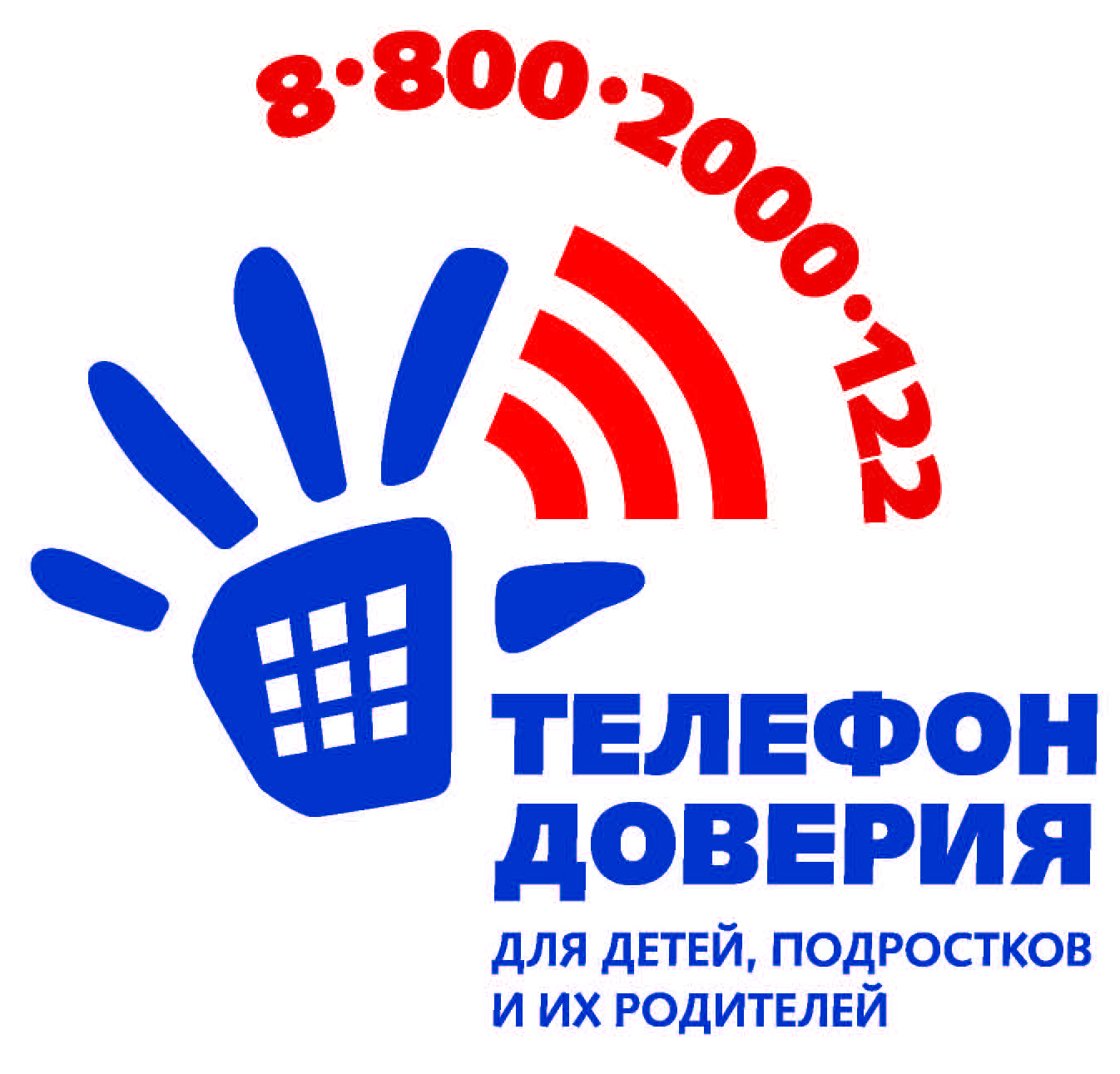 «Весь белый свет -в окошке монитора»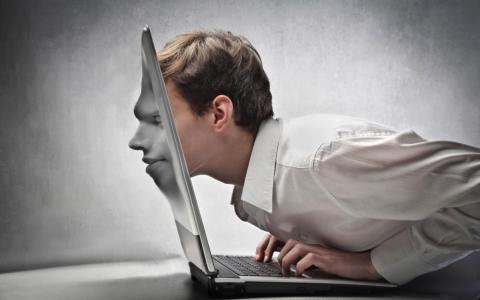 Родителям на заметку